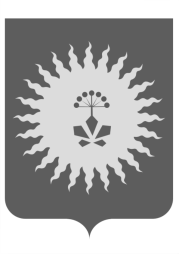 ДУМААНУЧИНСКОГО МУНИЦИПАЛЬНОГО ОКРУГАПРИМОРСКОГО КРАЯР Е Ш Е Н И Е 	В соответствии с  Уставом Анучинского муниципального округа, Регламентом Думы Анучинского муниципального округа Дума округаРЕШИЛА:1. Назначить ответственным за процессом реализации федеральной программы «Модернизация школьных систем образования в Приморском крае» на территории Анучинского муниципального округа» Маврину Татьяну Евгеньевну, депутата Думы Анучинского муниципального округа, председателя депутатской комиссии по социальной политике, по законности, регламенту, депутатской этике, защите прав граждан, молодежной политике.2.  Настоящее решение вступает в силу со дня его принятия. Председатель Думы Анучинскогомуниципального округа                                                   Г.П. Тишина30.03.2022С. Анучино№ 305Об ответственном лице по контролю за процессом реализации федеральной программы «Модернизация школьных систем образования в Приморском крае» на территории Анучинского муниципального округа 